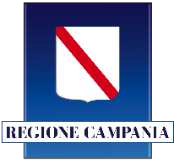 ALLEGATO 3:PROTOCOLLO DI SICUREZZA ANTI-DIFFUSIONE SARS-COV2SETTORE DELLA RISTORAZIONE E BAR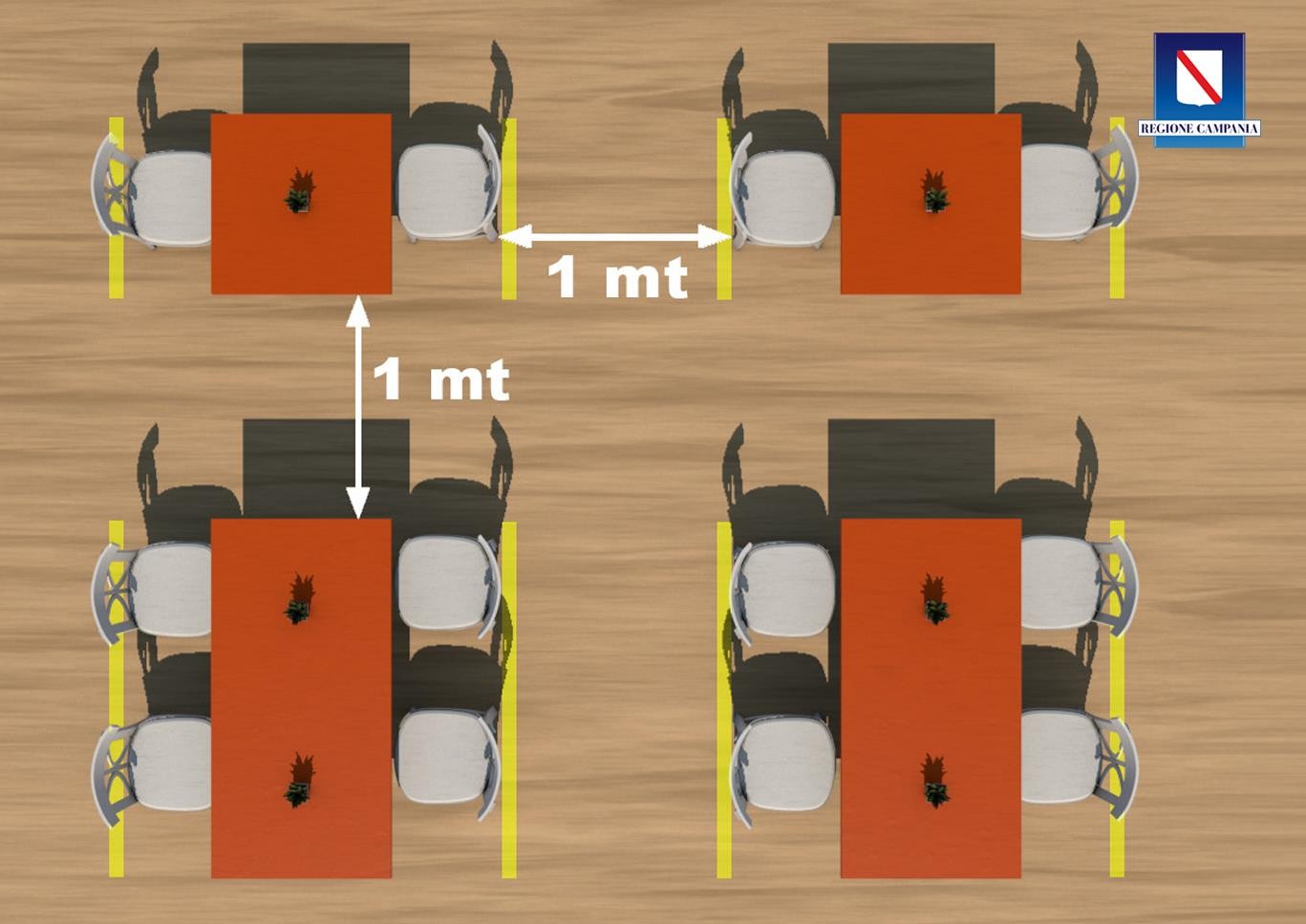 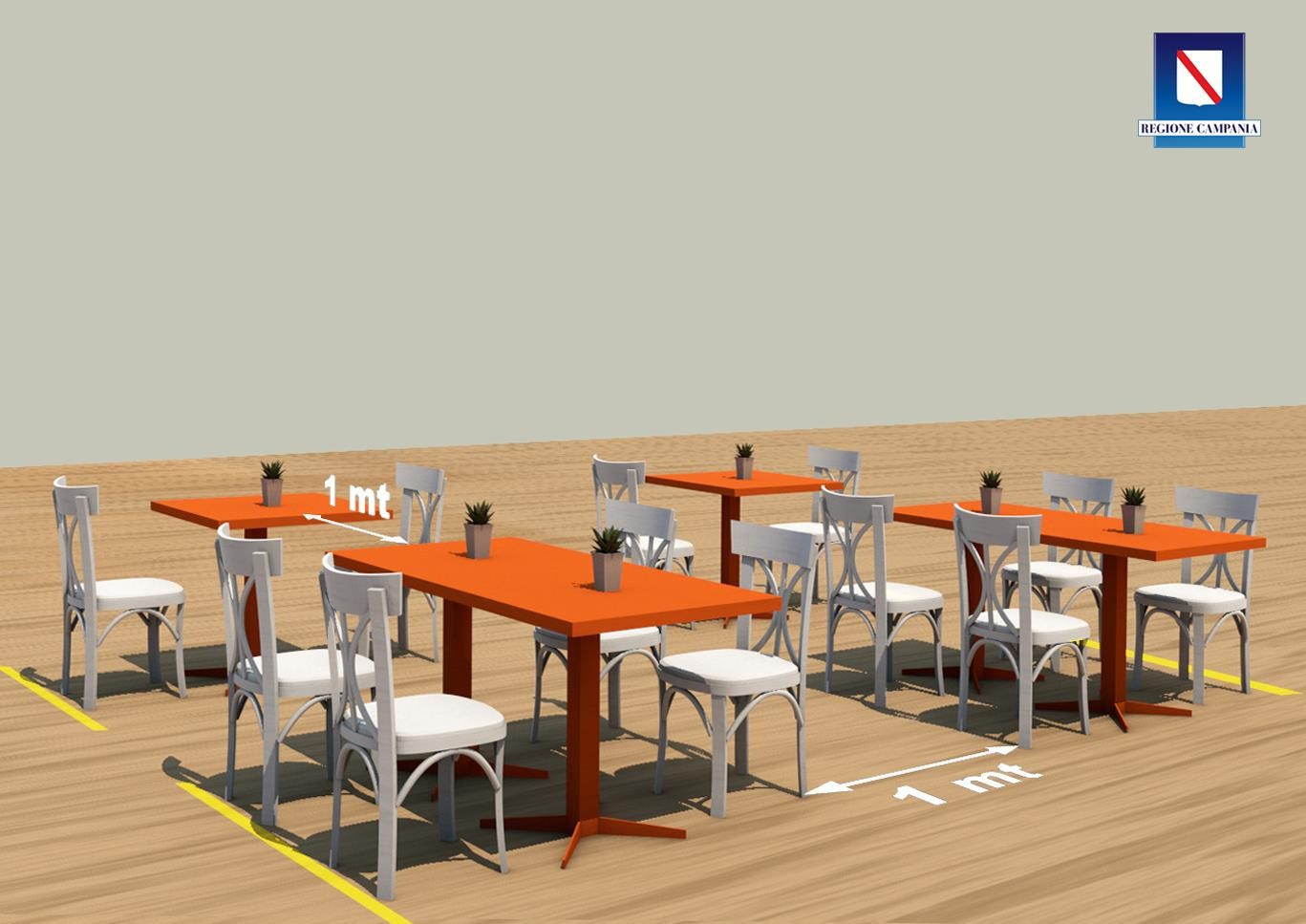 Le immagini sono puramente indicative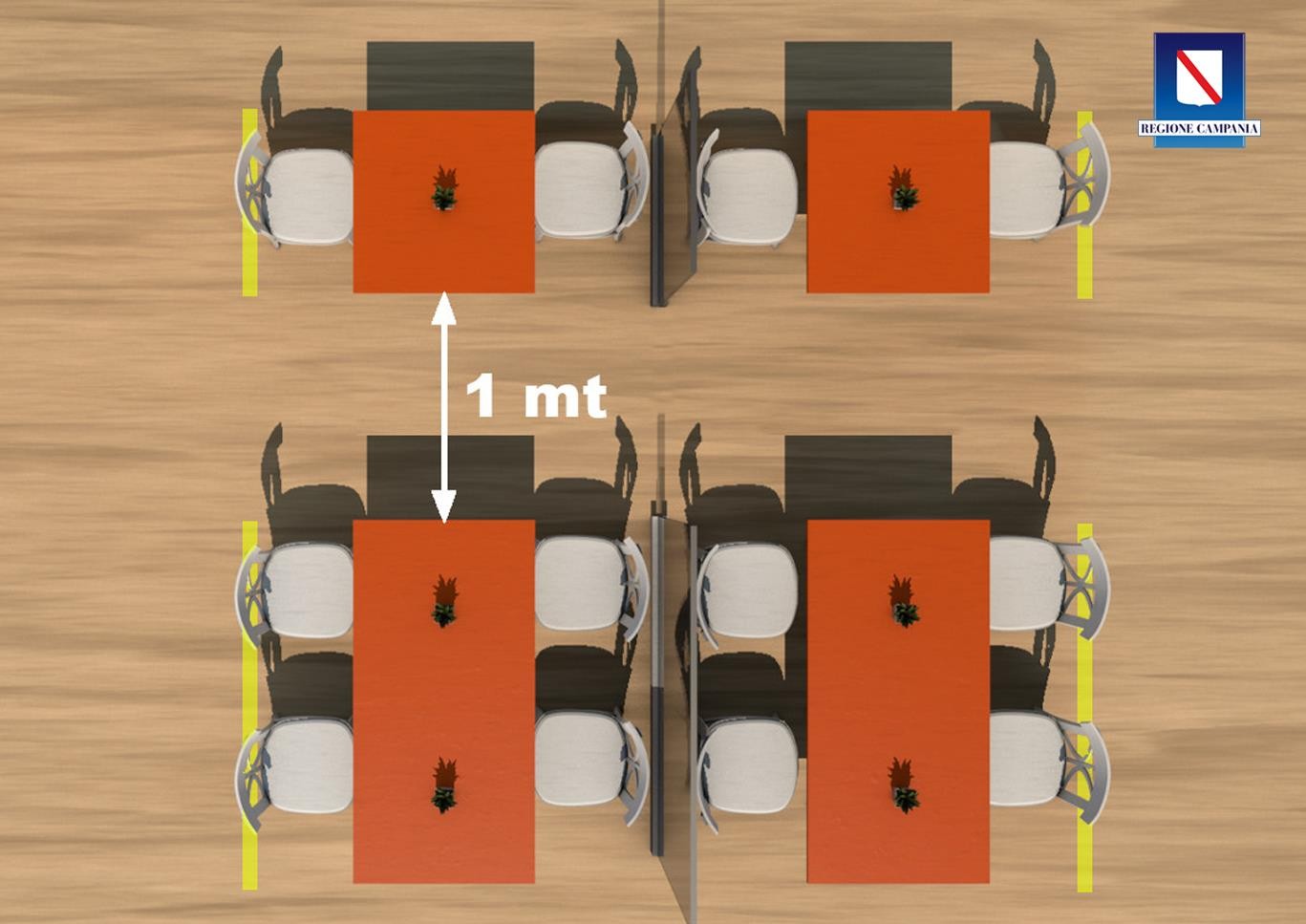 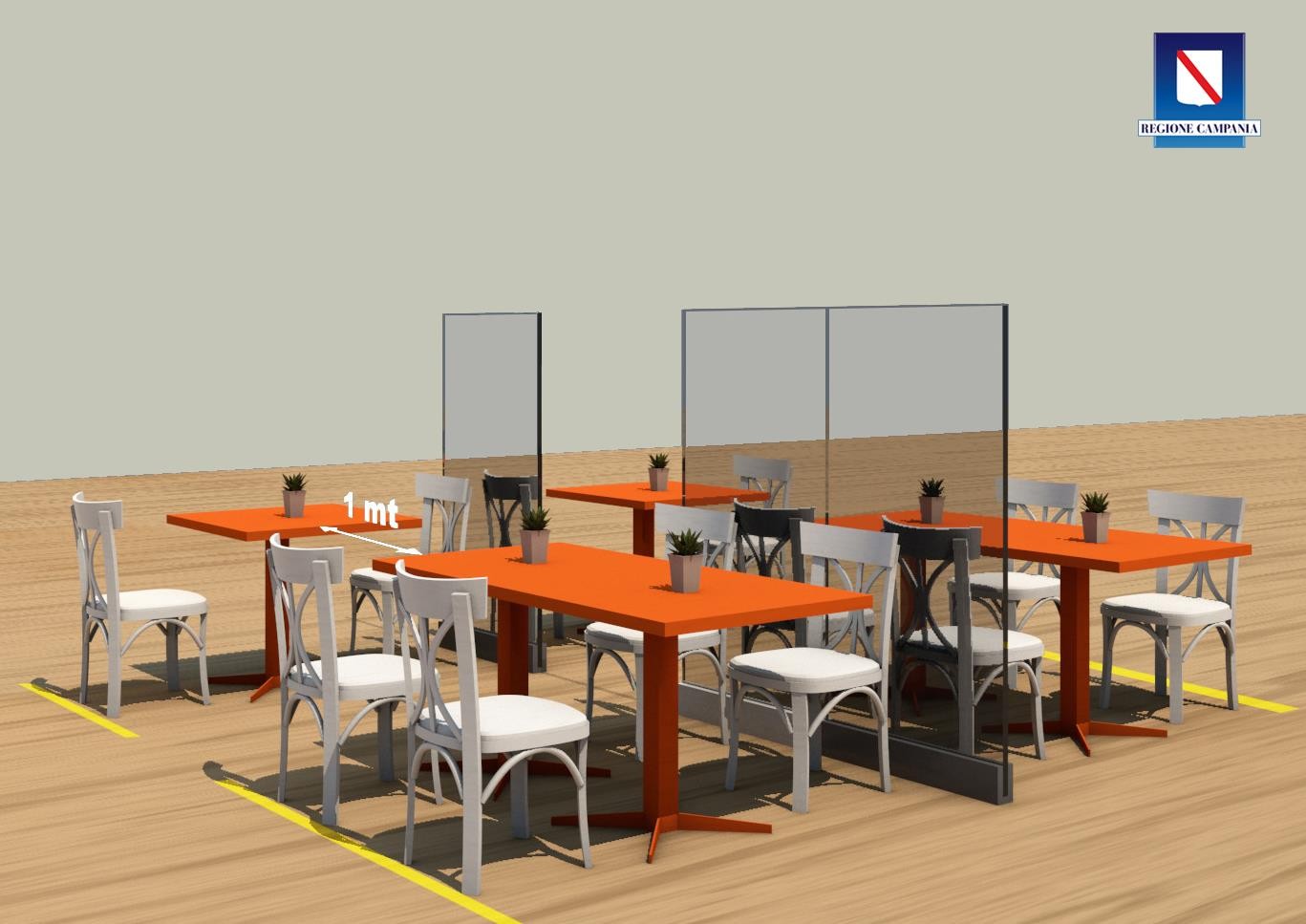 Le immagini sono puramente indicative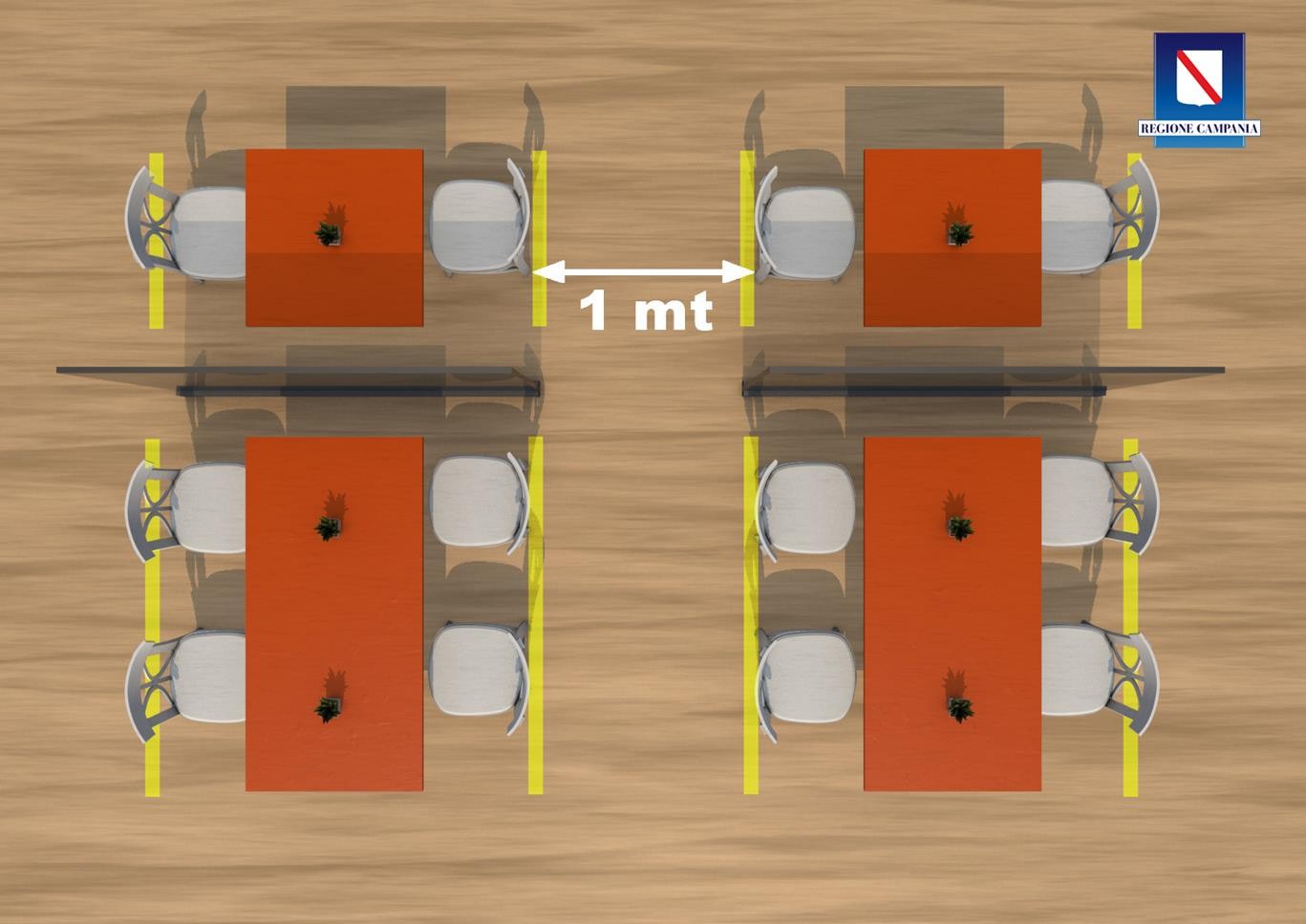 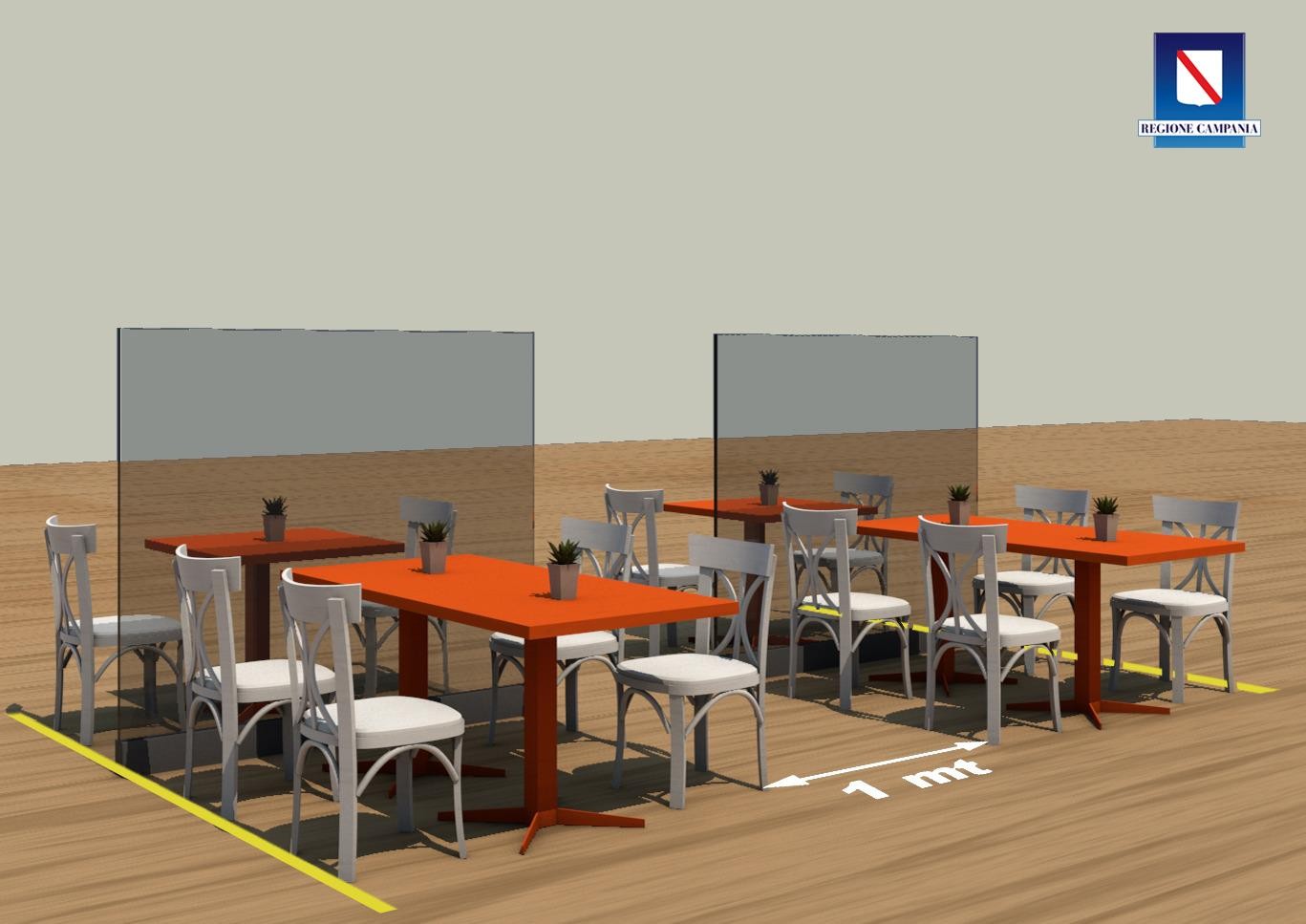 Le immagini sono puramente indicative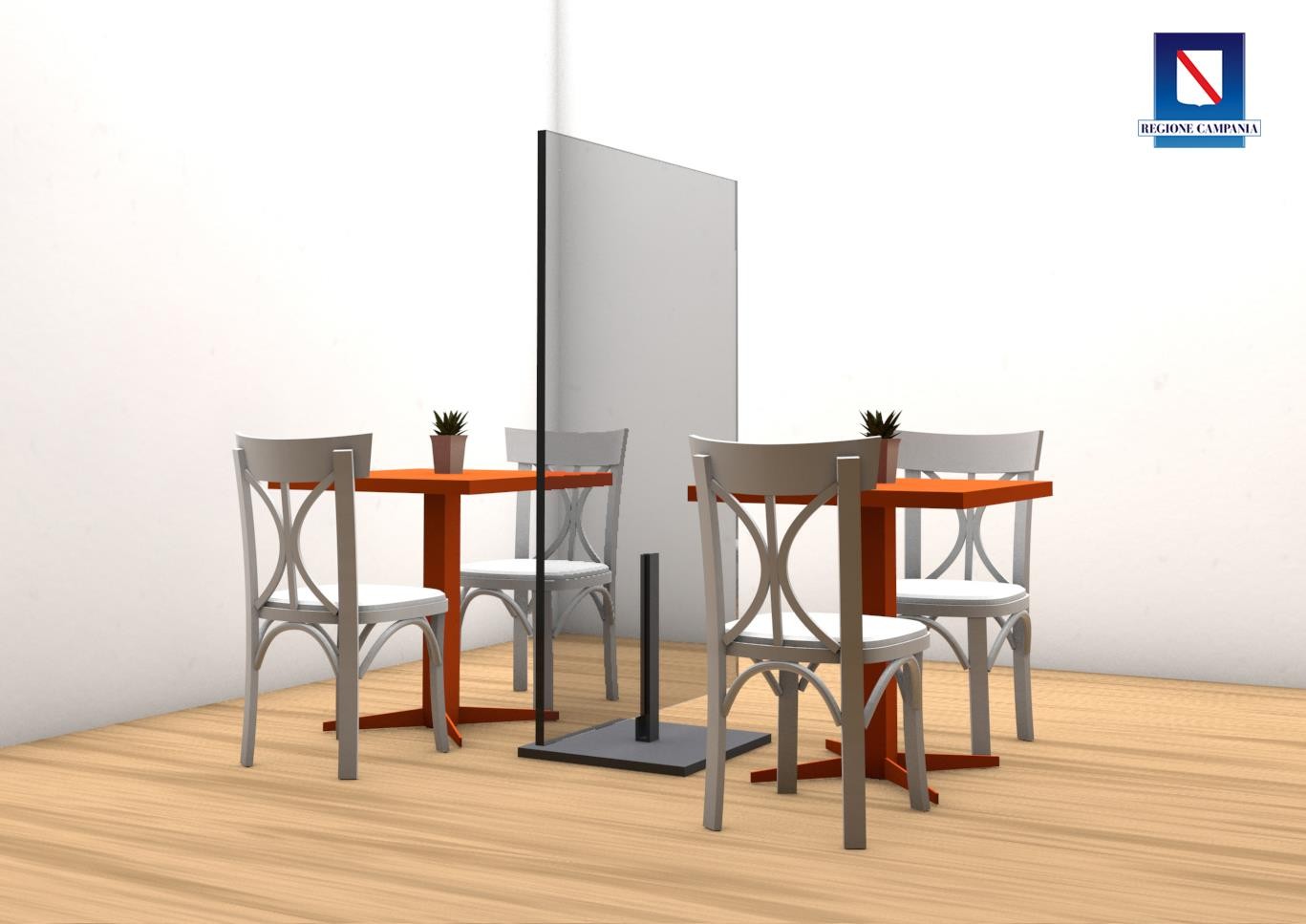 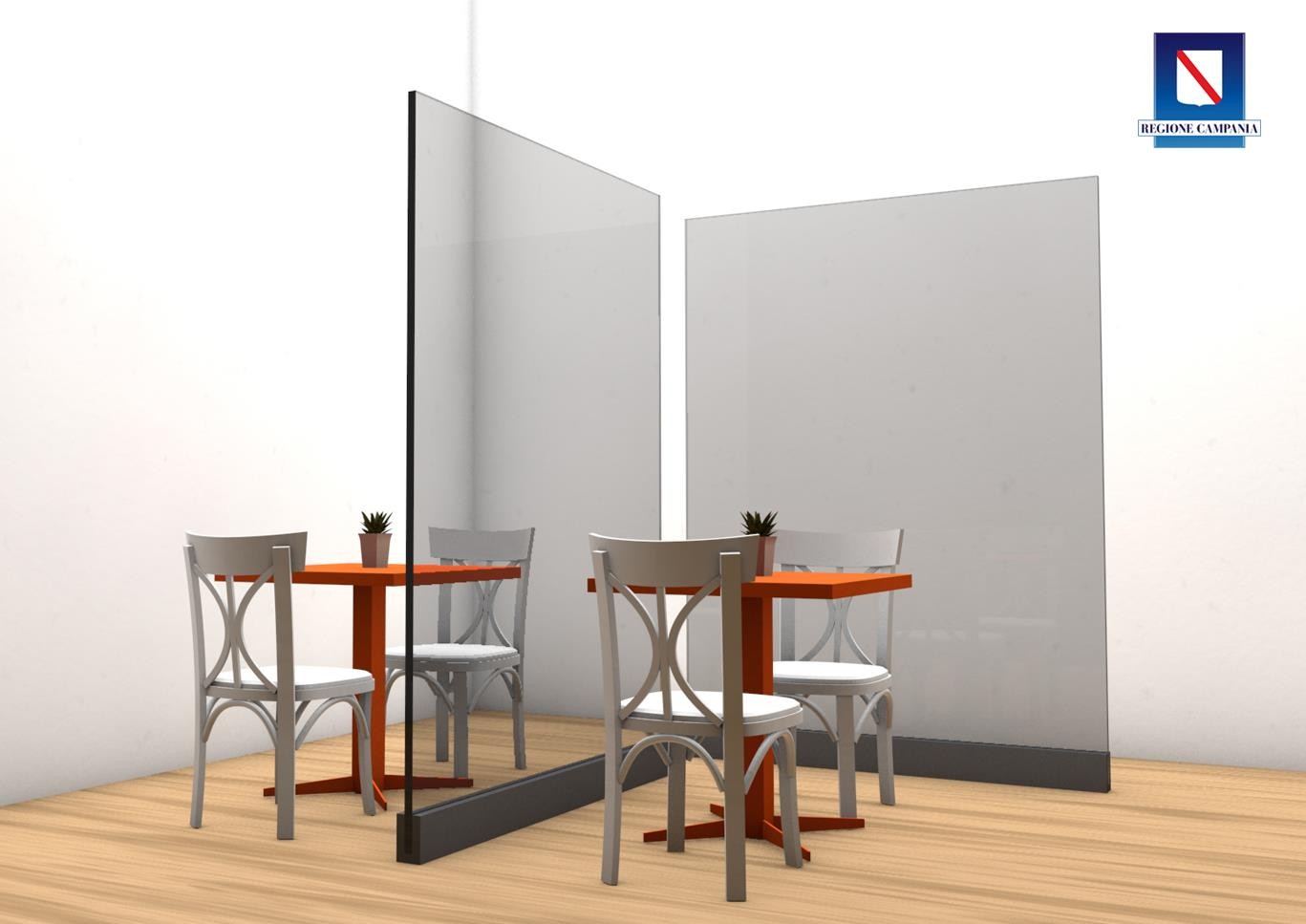 Le immagini sono puramente indicative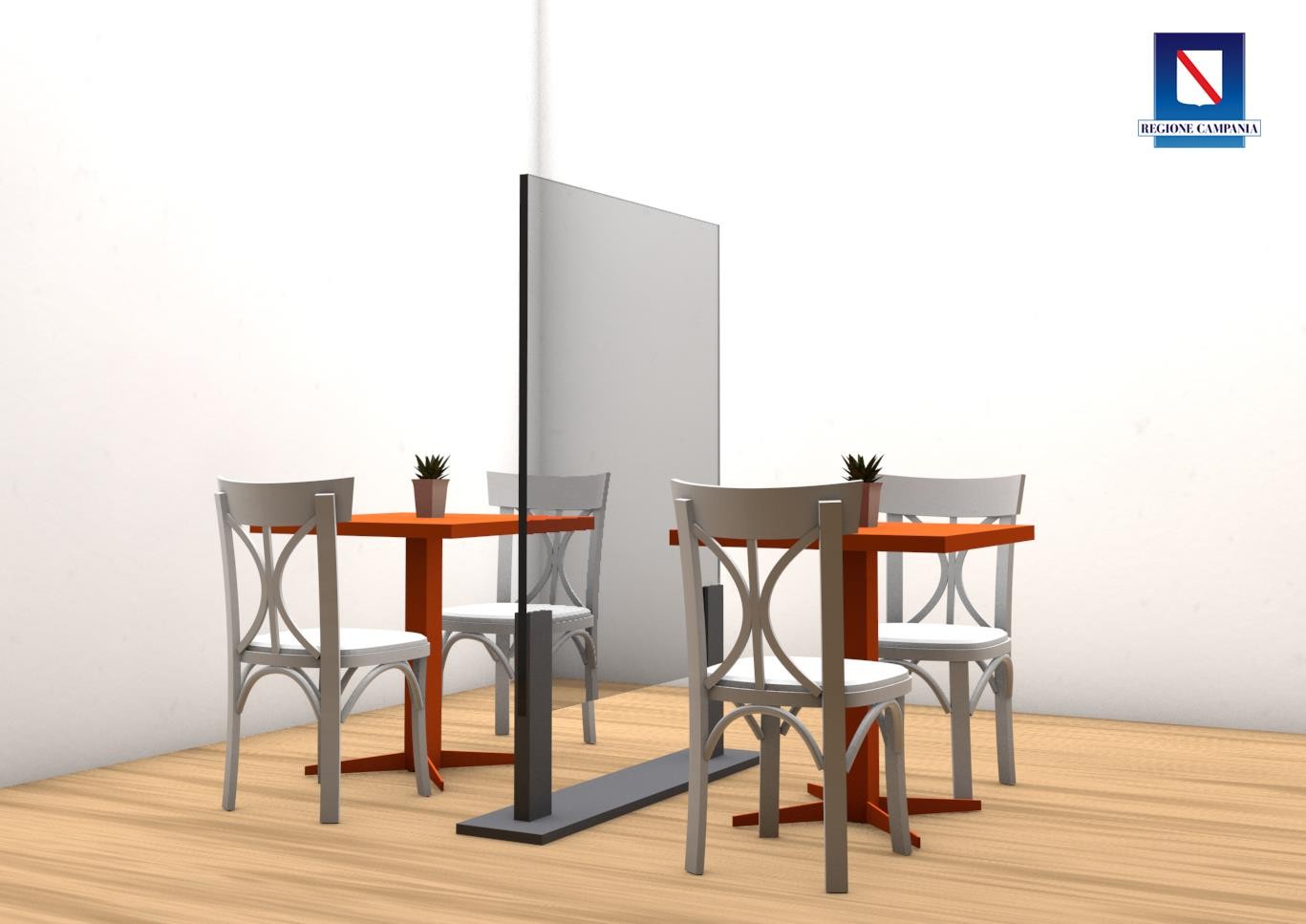 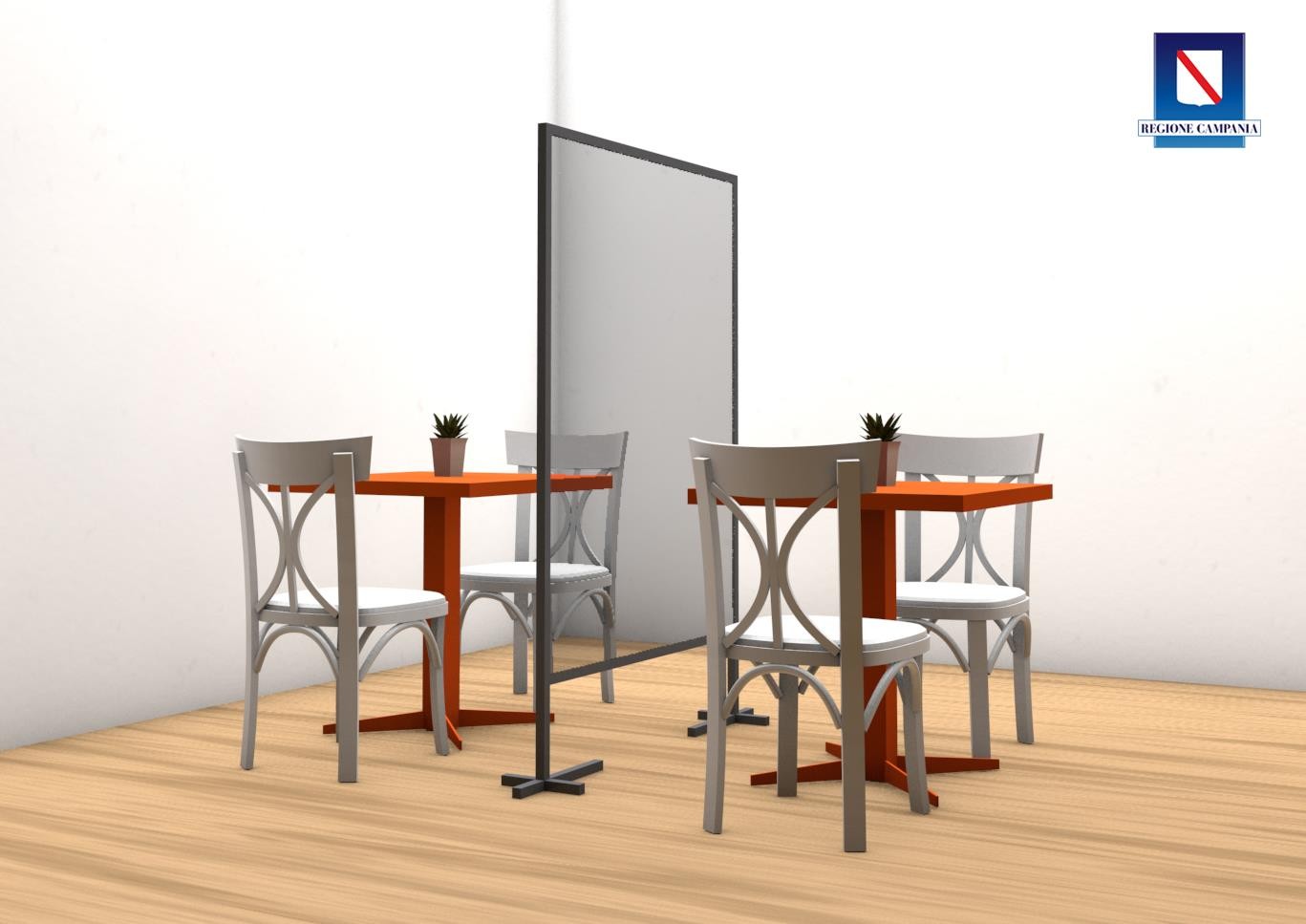 Le immagini sono puramente indicative